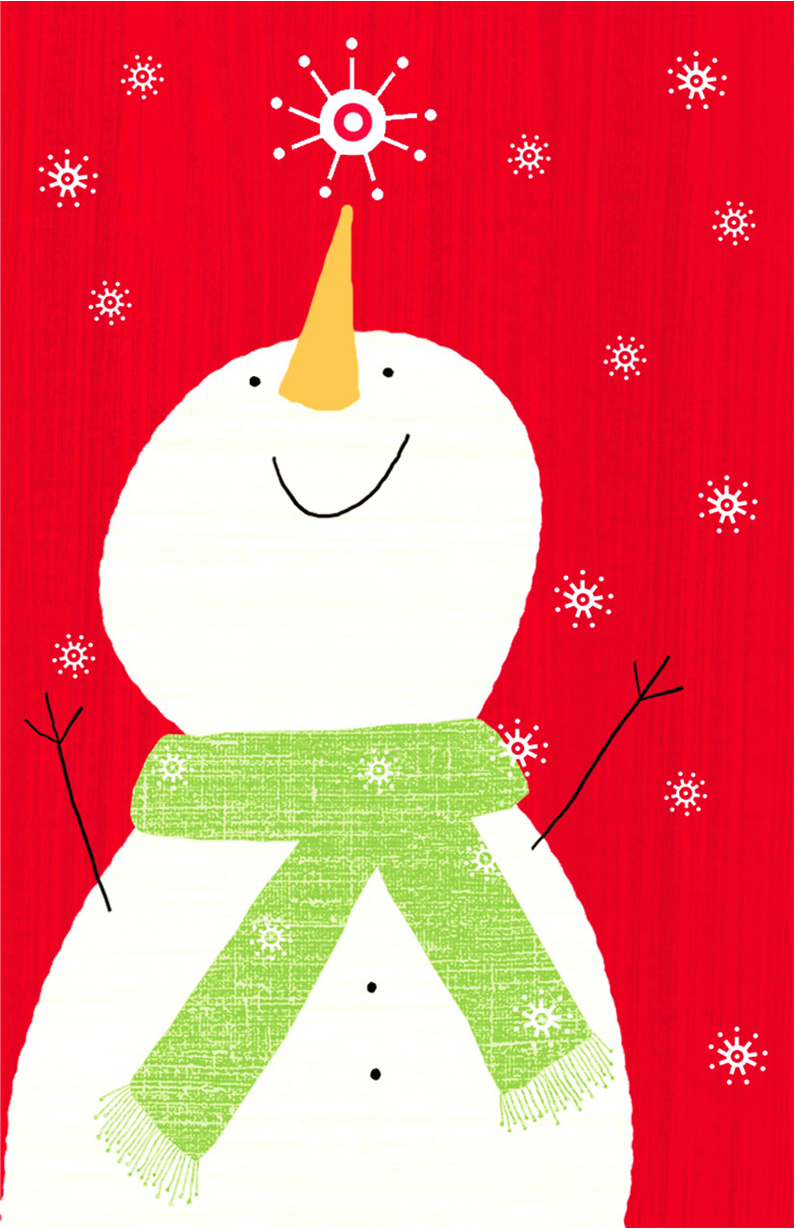 JOIN YOUR ZETA CHI SNOW BUDDIES AT THEIR ANNUAL BUNCO PARTYSATURDAY, JANUARY 28, 2017CHRIST METHODIST CHURCH, FT. COLLINS301 E. Drake, 2 blocks to the east of College AvenueDoors open at 10 am Games begin at 10:30 amCost: $10.00For more information contact:  Hellen Hagel, 970-669-3134, clarencehellenh3@msn.comSoup, Munchies and Desserts will be servedThe bottle auction proceeds will go to St. JudeThe Gift Card Tree benefits the Larimer County Food Bank